ジュニアバレーボール教室（指導者対象）With 新潟医療福祉大学主　催　新潟市バレーボール協会　新潟県小学生バレーボール連盟日時　20２０年１１月７日（９時30分受付開始、16時半終了予定）場所　西川総合体育館参加費　無料持ち物　動ける服装、運動靴、タオル、昼食中田日小連指導普及委員による指導者向け講習会を行います。また、医療福祉大学濱野監督から、指導者に向けた講習も合わせて開催します。対象は、指導者、9時開館　9時半受付10時～1４時　講習（中田指導員及び医療福祉大学生、医療福祉大学濱野監督）　1４時～16時　医療福祉大学　模範練習等新型コロナウィルス感染症感染拡大防止の観点から、人数制限があります。早めの申し込みをお願いします。【参加申し込み】1.チーム名2.参加指導者指名及び連絡先1～２を記入の上、担当　　小野塚　までお願い致します。E-Mail　onozuka@n-jva.com　申込した人には、必ず返信されますので、当日返信メールを持参ください。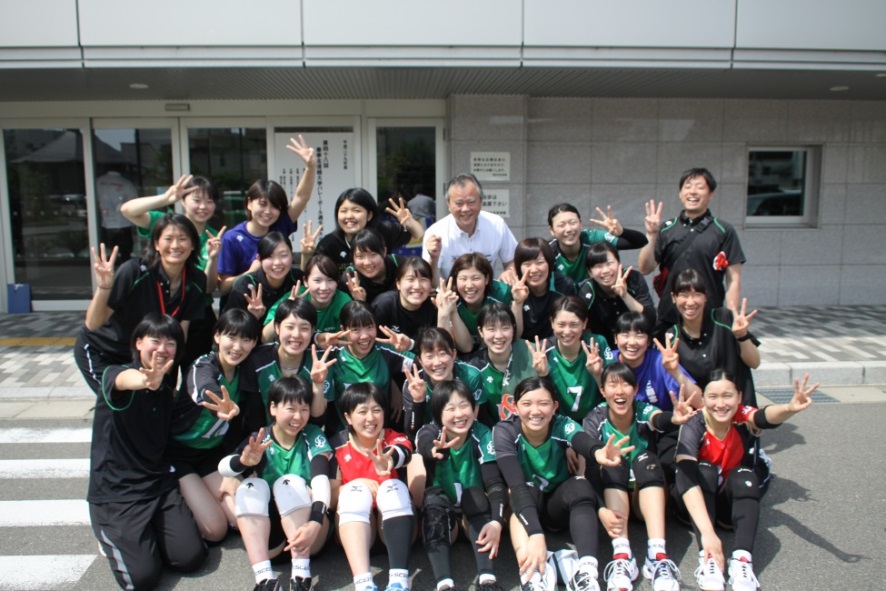 